NORTHCOTE POINT COMMUNITY CRECHE INC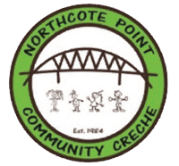                                               ENROLMENT FORMNorthcote Point Community Creche IncPh 09 4801280Email: northcotecreche@xtra.co.nzwww.northcotecreche.org.nzWe are collecting personal information on this enrolment form for the purposes of providing early childhood education for your child.We will use and disclose your child’s information only in accordance with the Privacy Act 1993. Under that Act you have the right to access and request correction of any personal information we hold about you or your child.Details about your child’s identity will be shared with the Ministry of Education so that it can allocate a national student number for your child. This unique identifier will be used for research, statistics, funding, and the measurement of educational outcomes. You can find more information about national student numbers at: eli.education.govt.nz Child’s details:Child’s details:Child’s details:Child’s details:Child’s details:Child’s details:Child’s details:Child’s details:Child’s details:Child’s details:Child’s details:Child’s official surname or family name:Child’s official surname or family name:Child’s official surname or family name:Child’s official surname or family name:Child’s official surname or family name:Child’s official surname or family name:Child’s official surname or family name:Child’s official surname or family name:Child’s official surname or family name:Child’s official surname or family name:Child’s official surname or family name:Child’s official given name:Child’s official given name:Child’s official other names / middle names:                (please separate names with a comma):  Child’s official other names / middle names:                (please separate names with a comma):  Child’s official other names / middle names:                (please separate names with a comma):  Name your child is known by / preferred name:Surname / family name:                                                     Given name:Name your child is known by / preferred name:Surname / family name:                                                     Given name:Name your child is known by / preferred name:Surname / family name:                                                     Given name:Name your child is known by / preferred name:Surname / family name:                                                     Given name:Copy of official identity verification document* collected by staff:Copy of official identity verification document* collected by staff:Copy of official identity verification document* collected by staff:Copy of official identity verification document* collected by staff:Copy of official identity verification document* collected by staff:Copy of official identity verification document* collected by staff:Copy of official identity verification document* collected by staff:Copy of official identity verification document* collected by staff:Copy of official identity verification document* collected by staff:Copy of official identity verification document* collected by staff:Copy of official identity verification document* collected by staff: New Zealand birth certificate      New Zealand passport Other ____________________________________ New Zealand birth certificate      New Zealand passport Other ____________________________________ Foreign birth certificate Foreign passportStaff initials: _______________                                      Foreign birth certificate Foreign passportStaff initials: _______________                                      Foreign birth certificate Foreign passportStaff initials: _______________                                      Foreign birth certificate Foreign passportStaff initials: _______________                                      Foreign birth certificate Foreign passportStaff initials: _______________                                      Foreign birth certificate Foreign passportStaff initials: _______________                                      Foreign birth certificate Foreign passportStaff initials: _______________                                      Foreign birth certificate Foreign passportStaff initials: _______________                                      Foreign birth certificate Foreign passportStaff initials: _______________                                     Child’s date of birth:       d d   /   m m   /   y y y yChild’s date of birth:       d d   /   m m   /   y y y yChild’s date of birth:       d d   /   m m   /   y y y yChild’s date of birth:       d d   /   m m   /   y y y yChild’s date of birth:       d d   /   m m   /   y y y yChild’s date of birth:       d d   /   m m   /   y y y yMale            FemaleChild’s ethnic origin/s: _________________________________________________________________________________Iwi your child belongs to:_________________________________________________________________________________Iwi your child belongs to:_________________________________________________________________________________Iwi your child belongs to:_________________________________________________________________________________Iwi your child belongs to:_________________________________________________________________________________Language/s spoken at home:_________________________________________________________________________________Language/s spoken at home:_________________________________________________________________________________Language/s spoken at home:_________________________________________________________________________________Language/s spoken at home:_________________________________________________________________________________Language/s spoken at home:_________________________________________________________________________________Language/s spoken at home:_________________________________________________________________________________Child’s primary residential address:Child’s primary residential address:Child’s primary residential address:Child’s primary residential address:Child’s primary residential address:Child’s primary residential address:Child’s primary residential address:Child’s primary residential address:Child’s primary residential address:Child’s primary residential address:Child’s primary residential address:							                                           Post Code:							                                           Post Code:							                                           Post Code:							                                           Post Code:							                                           Post Code:							                                           Post Code:							                                           Post Code:							                                           Post Code:							                                           Post Code:							                                           Post Code:							                                           Post Code:Parents / Guardians:Parents / Guardians:1. Given names:2. Given names:Surname / family name:Surname / family name:Address:Address:                                                       Post Code:                                                       Post Code:Phone (Home):Phone (Home):Phone (Work):Phone (Work):Phone (Mobile):Phone (Mobile):Email:Email:Relationship to child:Relationship to child:3. Given names:4. Given names:Surname / family name:Surname / family name:Address:Address:                                                       Post Code:                                                       Post Code:Phone (Home):Phone (Home):Phone (Work):Phone (Work):Phone (Mobile):Phone (Mobile):Email:Email:Relationship to child:Relationship to child:Additional person/s who can pick up your child:Additional person/s who can pick up your child:Given names:Given names:Surname / family name:Surname / family name:Address:Address:                                                       Post Code:                                                       Post Code:Phone (Home):Phone (Home):Phone (Work):Phone (Work):Custodial Statement Custodial Statement Custodial Statement Are there any custodial arrangements concerning your child?Are there any custodial arrangements concerning your child?Are there any custodial arrangements concerning your child?If YES, please give details of any custodial arrangements or court orders (a copy of any court order is required)If YES, please give details of any custodial arrangements or court orders (a copy of any court order is required)If YES, please give details of any custodial arrangements or court orders (a copy of any court order is required)Person/s who cannot pick up your child:Person/s who cannot pick up your child:Person/s who cannot pick up your child:Name:Name:Name:Name:Name:Name:Additional Emergency Contacts (also able to pick up child):Additional Emergency Contacts (also able to pick up child):Additional Emergency Contacts (also able to pick up child):1. Given names:2. Given names:2. Given names:Surname / family name:Surname / family name:Surname / family name:Address:Address:Address:                                                       Post Code:                                                       Post Code:                                                       Post Code:Phone (Home):Phone (Home):Phone (Home):Phone (Work):Phone (Work):Phone (Work):Phone (Mobile):Phone (Mobile):Phone (Mobile):Email:Email:Email:3. Given names:4. Given names:4. Given names:Surname / family name:Surname / family name:Surname / family name:Address:Address:Address:                                                       Post Code:                                                       Post Code:                                                       Post Code:Phone (Home):Phone (Home):Phone (Home):Phone (Work):Phone (Work):Phone (Work):Phone (Mobile):Phone (Mobile):Phone (Mobile):Email:Email:Email:Child’s doctor:Child’s doctor:Name:Phone:Name of medical centre:Name of medical centre:HealthHealthHealthHealthHealthHealthHealthIllness/allergies:Illness/allergies:Illness/allergies:Illness/allergies:Illness/allergies:Illness/allergies:Illness/allergies:Is your child up-to-date with immunisations? Tick OneYesNo(Please provide verification of all immunisations)(Please provide verification of all immunisations)(Please provide verification of all immunisations)(Please provide verification of all immunisations)(Please provide verification of all immunisations)(Please provide verification of all immunisations)(Please provide verification of all immunisations)For staff: Immunisation records sighted and details recorded: Tick OneYesNoMedicineMedicineMedicineMedicineMedicineMedicineMedicineMedicineMedicineCategory (i) Medicines Category (i) Medicines Category (i) Medicines Category (i) Medicines Category (i) Medicines Category (i) Medicines Category (i) Medicines Category (i) Medicines Category (i) Medicines A category (i) medicine is a non-prescription preparation (such as arnica cream, antiseptic liquid, insect bite treatment) that is not ingested, used for the ‘first aid’ treatment of minor injuries and provided by the service and kept in the first aid cabinet.   Note: The service must provide specific information about the category (i) preparations that will be used.A category (i) medicine is a non-prescription preparation (such as arnica cream, antiseptic liquid, insect bite treatment) that is not ingested, used for the ‘first aid’ treatment of minor injuries and provided by the service and kept in the first aid cabinet.   Note: The service must provide specific information about the category (i) preparations that will be used.A category (i) medicine is a non-prescription preparation (such as arnica cream, antiseptic liquid, insect bite treatment) that is not ingested, used for the ‘first aid’ treatment of minor injuries and provided by the service and kept in the first aid cabinet.   Note: The service must provide specific information about the category (i) preparations that will be used.A category (i) medicine is a non-prescription preparation (such as arnica cream, antiseptic liquid, insect bite treatment) that is not ingested, used for the ‘first aid’ treatment of minor injuries and provided by the service and kept in the first aid cabinet.   Note: The service must provide specific information about the category (i) preparations that will be used.A category (i) medicine is a non-prescription preparation (such as arnica cream, antiseptic liquid, insect bite treatment) that is not ingested, used for the ‘first aid’ treatment of minor injuries and provided by the service and kept in the first aid cabinet.   Note: The service must provide specific information about the category (i) preparations that will be used.A category (i) medicine is a non-prescription preparation (such as arnica cream, antiseptic liquid, insect bite treatment) that is not ingested, used for the ‘first aid’ treatment of minor injuries and provided by the service and kept in the first aid cabinet.   Note: The service must provide specific information about the category (i) preparations that will be used.A category (i) medicine is a non-prescription preparation (such as arnica cream, antiseptic liquid, insect bite treatment) that is not ingested, used for the ‘first aid’ treatment of minor injuries and provided by the service and kept in the first aid cabinet.   Note: The service must provide specific information about the category (i) preparations that will be used.A category (i) medicine is a non-prescription preparation (such as arnica cream, antiseptic liquid, insect bite treatment) that is not ingested, used for the ‘first aid’ treatment of minor injuries and provided by the service and kept in the first aid cabinet.   Note: The service must provide specific information about the category (i) preparations that will be used.A category (i) medicine is a non-prescription preparation (such as arnica cream, antiseptic liquid, insect bite treatment) that is not ingested, used for the ‘first aid’ treatment of minor injuries and provided by the service and kept in the first aid cabinet.   Note: The service must provide specific information about the category (i) preparations that will be used.Do you approve category (i) medicines to be used on your child?                         Do you approve category (i) medicines to be used on your child?                         Do you approve category (i) medicines to be used on your child?                         Tick OneYesNoName/s of specific category (i) medicines that can be used on my child, provided by service:Name/s of specific category (i) medicines that can be used on my child, provided by service:Name/s of specific category (i) medicines that can be used on my child, provided by service:Name/s of specific category (i) medicines that can be used on my child, provided by service:Name/s of specific category (i) medicines that can be used on my child, provided by service:Name/s of specific category (i) medicines that can be used on my child, provided by service:Name/s of specific category (i) medicines that can be used on my child, provided by service:Name/s of specific category (i) medicines that can be used on my child, provided by service:Name/s of specific category (i) medicines that can be used on my child, provided by service:Parent/Guardian Signature: _____________________________ Parent/Guardian Signature: _____________________________ Date:   ____ /____ / ____Date:   ____ /____ / ____Date:   ____ /____ / ____Date:   ____ /____ / ____Date:   ____ /____ / ____Date:   ____ /____ / ____Date:   ____ /____ / ____Category (ii) MedicinesCategory (ii) MedicinesCategory (ii) medicines are prescription (such as antibiotics, eye/ear drops etc) or non-prescription (such as paracetamol liquid, cough syrup etc) medicine that is used for a specific period of time to treat a specific condition or symptom, provided by a parent for the use of that child only or, in relation to Rongoa Māori (Māori plant medicines), that is prepared by other adults at the service.Category (ii) medicines are prescription (such as antibiotics, eye/ear drops etc) or non-prescription (such as paracetamol liquid, cough syrup etc) medicine that is used for a specific period of time to treat a specific condition or symptom, provided by a parent for the use of that child only or, in relation to Rongoa Māori (Māori plant medicines), that is prepared by other adults at the service.I acknowledge that written authority from a parent is to be given at the beginning of each day a category (ii) medicine is to be administered, detailing what (name of medicine), how (method and dose), and when (time or specific symptoms/circumstances) medicine is to be given.I acknowledge that written authority from a parent is to be given at the beginning of each day a category (ii) medicine is to be administered, detailing what (name of medicine), how (method and dose), and when (time or specific symptoms/circumstances) medicine is to be given.Parent/Guardian Signature: _____________________________ Date:   ____ /____ / ____Category (iii) MedicinesCategory (iii) MedicinesCategory (iii) MedicinesCategory (iii) MedicinesCategory (iii) MedicinesCategory (iii) MedicinesCategory (iii) MedicinesTo be filled in if your child requires medication as part of an individual health plan, for example for an on-going condition such as asthma or eczema etc and is for the use of that child only.To be filled in if your child requires medication as part of an individual health plan, for example for an on-going condition such as asthma or eczema etc and is for the use of that child only.To be filled in if your child requires medication as part of an individual health plan, for example for an on-going condition such as asthma or eczema etc and is for the use of that child only.To be filled in if your child requires medication as part of an individual health plan, for example for an on-going condition such as asthma or eczema etc and is for the use of that child only.To be filled in if your child requires medication as part of an individual health plan, for example for an on-going condition such as asthma or eczema etc and is for the use of that child only.To be filled in if your child requires medication as part of an individual health plan, for example for an on-going condition such as asthma or eczema etc and is for the use of that child only.To be filled in if your child requires medication as part of an individual health plan, for example for an on-going condition such as asthma or eczema etc and is for the use of that child only.For staff: Individual health plan sighted and a copy taken:                              Tick One:                                                     For staff: Individual health plan sighted and a copy taken:                              Tick One:                                                     YesNoName of medicine:Name of medicine:Name of medicine:Name of medicine:Name of medicine:Name of medicine:Name of medicine:Method and dose of medicine:Method and dose of medicine:Method and dose of medicine:Method and dose of medicine:Method and dose of medicine:Method and dose of medicine:Method and dose of medicine:When does the medicine need to be taken: (State time or specific symptoms)When does the medicine need to be taken: (State time or specific symptoms)When does the medicine need to be taken: (State time or specific symptoms)When does the medicine need to be taken: (State time or specific symptoms)When does the medicine need to be taken: (State time or specific symptoms)When does the medicine need to be taken: (State time or specific symptoms)When does the medicine need to be taken: (State time or specific symptoms)Parent/Guardian Signature: _____________________________ Date:   ____ /____ / ____Date:   ____ /____ / ____Date:   ____ /____ / ____Date:   ____ /____ / ____Date:   ____ /____ / ____Date:   ____ /____ / ____Required Information for Licensing PurposesExcursions: Permission for the child to take part in regular excursions (under the conditions stated in the service’s excursions policy).Photo/video: permission for the child to be photographed for the purposes of assessment, planning and evaluation (explain clearly how the photos/videos can/can’t be used)Other information possible to include on this Enrolment Agreement FormPolicy Statement: [Northcote Point Community Creche Inc] has a number of policies that set out the procedures that are in place for the care and education of the children who attend. We strongly urge you to read these. The signing of this enrolment agreement form indicates that you will abide by the policies of this service, and understand how you can have input to policy review.Parent Information Book: Please ensure you have read the information in the parent handbook as it covers such things as fee details, subsidies that are available to you and ways in which we can help you and your child settle into the service.Child’s strengths, interests and preferences:  Please tell us about your child’s strengths, interests and preferences.PLEASE NOTE THE FOLLOWING:a copy of my child’s Birth Certificate or Passport must be presenteda copy of my child’s Immunisation Records must be presenteddonations are to be prepaid for each termcasual attendance will be paid per sessionparent help is required for a minimum of 2 days per term (or for 3, 4 or 5 days if my child attends for 3, 4 or 5 days/week)termly contribution to the creche of 1 x box of tissues1 x packet of baby wipes1 x packet of chux cloths (either red, green or blue in colour).Parent DeclarationParent DeclarationI declare that all the above information is true and correct to the best of my knowledge.I declare that all the above information is true and correct to the best of my knowledge.Parent/Guardian Signature:___________________________________________________           Date:   ____ /____ / ____Service DeclarationService DeclarationOn behalf of Northcote Point Community Creche, I declare that this form has been checked and all relevant sections have been completed.On behalf of Northcote Point Community Creche, I declare that this form has been checked and all relevant sections have been completed.Service Provider Signature: _____________________________ Date:   ____ /____ / ____